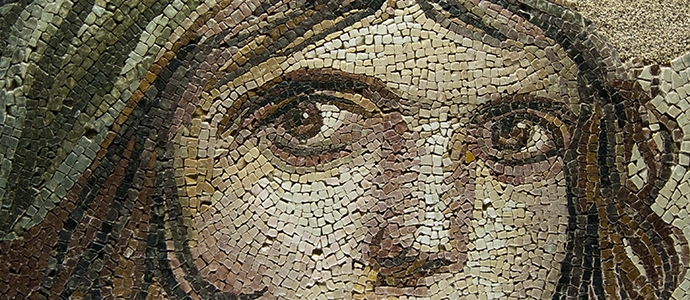 READING WOMEN IN THE NEW TESTAMENT EPISTLES. THE SOCIAL AND ECCLESIAL IMPLICATIONS OF BIBLICAL INTERPRETATION21-23 JUNE 2019CENTRE OF BIBLICAL STUDIES, CLUJ, ROMANIAin collaboration withKARL-FRANZENS-UNIVERSITÄT GRAZBERGISCHE UNIVERSITÄT WUPPERTAL Sponsors June 20Arrival, welcome at the Centre for Biblical Studies, accommodation at Hotel Universitas19.00	Dinner (Rhédey)June 21June 22June 23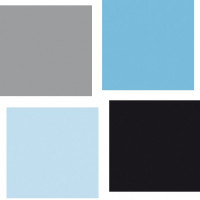 HERBERT HAAG STIFTUNG FÜR FREIHEIT IN DER KIRCHE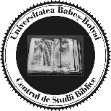 BABEȘ-BOLYAI UNIVERSITY, CENTRE FOR BIBLICAL STUDIES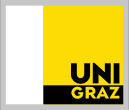 KARL-FRANZENS-UNIVERSITÄT GRAZ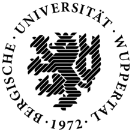 BERGISCHE UNIVERSITÄT WUPPERTAL 9.00-9.10Opening, welcome(Conference Room of Hotel Universitas)Anna Soós (vice-rector BBU, Cluj)9.10-9.30Introducing The Bible and Women ProjectIrmtraud Fischer (Graz)I. Cultural, Social and Religious ContextI. Cultural, Social and Religious ContextI. Cultural, Social and Religious Context9.30-10.00Introducing Women in the Epistles. The Ideology of Gender Spaces and Roles in the Greco-Roman WorldKorinna Zamfir (Cluj), Uta Poplutz (Wuppertal)10.00-10.40The Rhetoric of Gender in the Epistles of the New TestamentPeter Lampe (Heidelberg)10.40-11.00Coffee11.00-11.40Jewish Female Leaders and Benefactors (Archisynagogoi, Elders, Mothers of the Synagogue, Hierisai)  Bernadette Brooten (Brandeis U., Waltham, MA)11.40-12.10Women in the Greco-Roman Society in the First Century (Priestesses, Prophetesses, Office Holders, Benefactors)Ute Eisen (Giessen)12.10-12.50Women in Private Associations. Relevance for the NT EpistlesEva Ebel (Zürich)13.00-14.50Lunch (Sinaia)II. Women in the Household II. Women in the Household II. Women in the Household 14.50-15.30Women as Wives. Marriage, Separation and DivorceChristine Gerber (Hamburg)15.30-16.10Mothers. Motherhood as Vocation and Ideology.Annette Huizenga (University of Dubuque, Iowa)16.10-16.30Coffee16.30-17.10Older Women. Role, Ministry, Example. Fictive Kinship. Age in the Service of Ideology. Angela Standhartinger (Marburg)17.10-17.50Widows. Remarriage, Spiritual Marriage, and the Example of the UniviraMichael Sommer (Halle)17.50-18.30Slave Paraenesis, Women and Gender. Slave Women as MetaphorsMaria José Schultz (Santiago, Chile/Bilbao, Spain)20.00Dinner (Rhédey)III. Women in the EkklesiaIII. Women in the EkklesiaIII. Women in the Ekklesia9.00-9.40Women Apostles, Co-Workers, Itinerant Teachers and Hosts of Domestic EkklesiaiDominika Kurek (Liverpool)9.40-10.20Diakonoi in the Corpus PaulinumEkaterini Tsalampouni (Thessaloniki)10.20-10.50Coffee10.50-11.30Virgins and Asceticism. Outlook: Thecla Marinella Perroni (Roma)11.30-12.10Women as Learners and Teachers. Women’s (Lack of) AuthorityKorinna Zamfir (Cluj)12.30-15.00Lunch (Sinaia)IV. The Rhetoric of Gender IV. The Rhetoric of Gender IV. The Rhetoric of Gender 15.00-15.40Is the Gospel Liberating for Women? Freedom, Equality and SubmissionSilke Petersen (Hamburg)15.40-16.20The Voices of the Corpus Paulinum: The Speech and Silence of Women. The Gendering of SpeechMarianne Bjelland Kartzow (Oslo)16.20-16.50Coffee16.50-17.30Women and the Female Condition as Metaphors: Motherhood and Nursing. Freeborn and Slave (Sarah and Hagar). The CommunityUta Poplutz (Wuppertal)18.00-20.00Cultural walk in the old town20.00Dinner (Rhédey)V. Theology of Gender / Gendering TheologyV. Theology of Gender / Gendering TheologyV. Theology of Gender / Gendering Theology9.00-9.40God and Metaphors of Femininity in the EpistlesBeate Kowalski (Dortmund) 9.40-10.20Women as Examples of FaithXavér Szabó OFM (Budapest)10.20-10.50Coffee10.50-11.30The Woman – From Companion to the Deceived Deceiver. The Reception of Gen 1-2 in the EpistlesMaria Elisa Estevez Lopez (Comillas)11.30-12.00ConclusionsIrmtraud Fischer (Graz)13.00Lunch (Rhédey)